November 29, 2021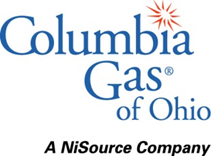 Ms. Tanowa TroupeSecretary, Office of AdministrationPublic Utilities Commission of Ohio180 East Broad StreetColumbus, Ohio 43215Re: 	Case Number 21-121-GA-UNC       	Case Number 89-8003-GA-TRFDear Ms. Troupe:In compliance with the Public Utilities Commission of Ohio's rules governing Tariff Filing Procedures in Case Number 89-500-AU-TRF, Columbia Gas of Ohio, Inc. (Columbia) has enclosed for filing a copy in the above referenced dockets the following tariff sheets:Very truly yours,Melissa L. ThompsonDirector of Regulatory PolicySec. No.             Sheet No.           Description              Three Hundred and Thirty-Fifth Revised Sheet No. 1aIndexTwo Hundred and Sixty-Sixth Revised Sheet No. 1bIndexVOne Hundred and Forty-Ninth Revised Sheet No. 22Standard Choice Offer Rider (SCO)VINinety-Fourth Revised Sheet No. 67, Page 2 of 3Banking and Balancing